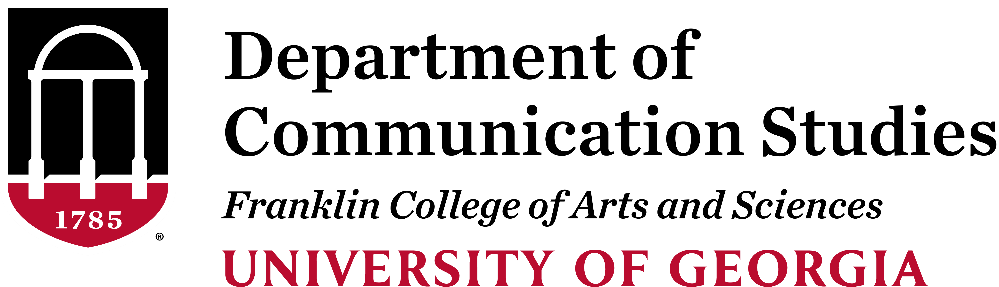 Ph.D. Degree Program ChecklistYear 1: By End of First Semester Become acquainted with the faculty, assigned temporary advisorComplete First-Year Self Evaluation (December 1)Year 2: By End of First Semester Complete Preliminary Program of Study FormSubmit Ph.D. Major Professor Confirmation Form by Fall BreakSubmit Advisory Committee FormBy End of Second Semester	Complete CourseworkYear 3: By End of Frist SemesterComplete Program of Study FormComplete comprehensive examComplete oral comprehensive exam *Graduate School must be given two weeks’ notice of oral comprehensive exam dateComplete and submit Admission to Candidacy formBy End of Second SemesterPresent dissertation prospectus to advisory committeeEnroll for dissertation credit for each semester after admission to candidacyYear 4:Schedule and present colloquiumSubmit Application for Graduation formSubmit copy of dissertation to Graduate School for style and format checkComplete oral dissertation defense *Graduate school must be given two weeks’ notice of oral dissertation defense date*Submit Approval form for Doctoral Dissertation and Final Oral ExaminationSubmit Dissertation electronicallyComplete Department Exit Survey/InterviewDeadlines and other pertinent information are provided by the Graduate School. Forms are available to students from the Graduate School website.Note: If any of the forms needed for graduation are between 1 and 45 days late, you must submit relevant forms with the Late Submission form along with a late fee of $50. If forms are more than 45 days late, you will not graduate that semester.Accelerated PhD TimelineYear 1Submit Ph.D. Student Major Professor Confirmation Form by first day of spring breakCompose Advisory Committee before end of yearSubmit Advisory Committee formYear 2 Fall SemesterI&H: Present paper proposalRS: Take & defend examinationYear 2 Spring SemesterI&H: Defend paper during oral examinationPresent paper in departmental colloquiumRS:	Present paper in departmental colloquiumYear 3Complete course workArrange advisory committee for dissertation in fallComplete Preliminary Program of Study formI&H: Final paper submitted to journal for publication by Sept 1Year 4 Fall SemesterSubmit Final Program of StudyTake and defend PhD comprehensive examsSubmit Admission to Candidacy FormYear 4 Spring SemesterPresent dissertation prospectus to advisory committeeYear 5Submit Application for GraduationSchedule and present at colloquiumDefend dissertationSubmit Approval form for Doctoral Dissertation and Final Oral ExaminationSubmit dissertation electronicallyComplete departmental Exit Interview/Survey